Leerperiode 2  SLB 									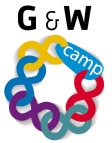 
De WISH methode is er op gericht om studenten in vier stappen doelen te laten stellen en vooraf te laten anticiperen op mogelijke obstakels, alternatieve strategieën en te behalen successen. Het wordt gebruikt in de BPV maar kan natuurlijk ook gebruikt worden in het leren en je loopbaan. De letters uit WISH staan voor:
W = wens 	; wat wil je het liefste leren? Wat is jouw leerdoel voor de komende tijd?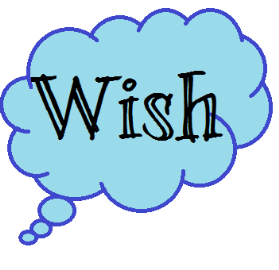 I = inbeelden	; stel je je voor, je hebt je wens behaald, hoe ziet dit er dan uit? Wat zou 
   		  het mooiste resultaat zijn?S = struikelblokken ; welke dingen op de werkplek maken het lastig om je wens te bereiken? H = handelen	; als je op de werkplek deze struikelblokken tegenkomt, wat doe je dan? 
  		  maak hiervoor een zin ‘als ……………dan zin. Formuleer  oplossingen.Titel opdracht:De WISH methode  Opdracht nr. 2-4ABehorend bij:Studievoortgang               Studievoortgang               Bewaren in:Portfolio ontwikkelingsgericht Portfolio ontwikkelingsgericht Planning:Week 4Week 4Opdracht:Op internet zijn verschillende WISH- instructiekaartjes te vinden maar wat werkt goed voor jou?* maak een instructiekaartje WISH zoals die voor jou het beste gaat werken.   - hoeveel tekst zet je neer?   - gebruik van kleuren   - gebruik lettertype   - gebruik maken van plaatjes/illustraties* vergelijk in 2-tallen jullie gemaakte kaartjes en pas eventueel je eigen kaartje aan.* print dit en plak het op stevig karton. Misschien is het zelfs mogelijk dit kaartje te plastificeren. 